Le cercle des poètes disparusTodd Anderson, un garçon plutôt timide, est envoyé dans la prestigieuse académie de Welton, réputée pour être l'une des plus fermées et austères des États-Unis, là où son frère avait connu de brillantes études.C'est dans cette université qu'il va faire la rencontre d'un professeur de lettres anglaises plutôt étrange, Mr Keating, qui les encourage à toujours refuser l'ordre établi. Les cours de Mr Keating vont bouleverser la vie de l'étudiant réservé et de ses amis...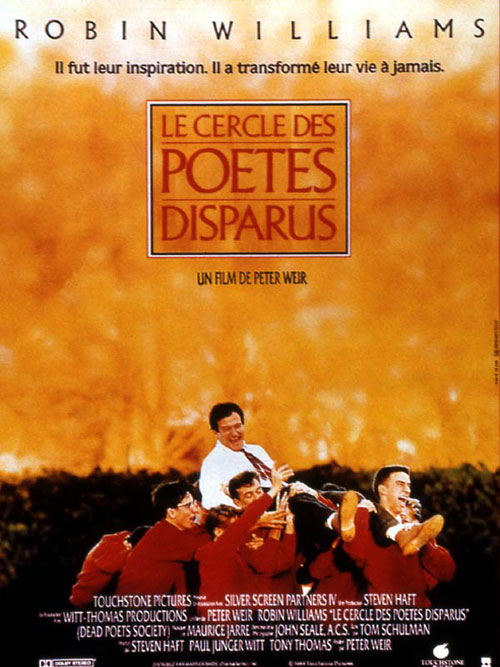 